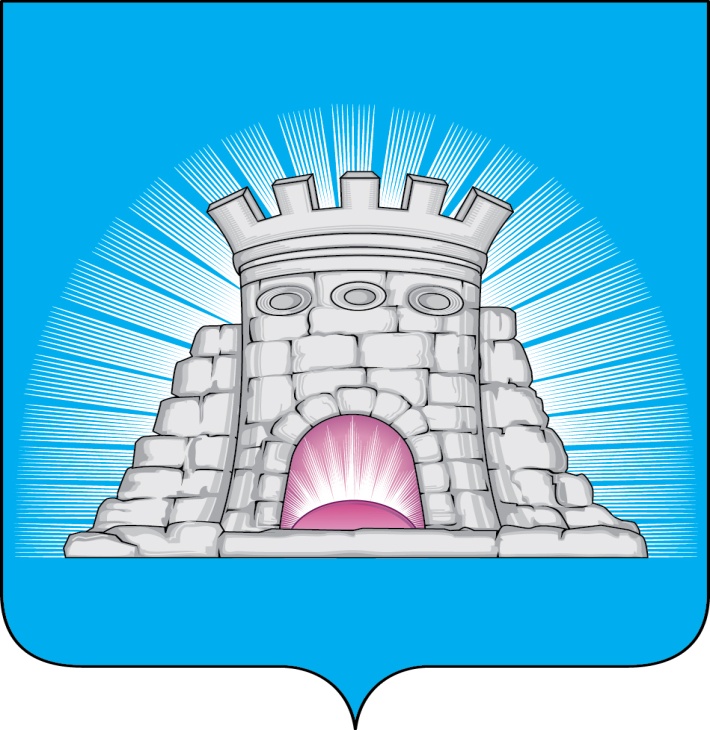 П О С Т А Н О В Л Е Н И Е21.09.2022        №  1715/9г.Зарайск                  Об исполнении поручений по реализации мероприятий                   в рамках проекта «Комплексное развитие территории и                        инфраструктуры малых исторических поселений.                   2-й этап», подпроект «Возрождение исторического                  центра Зарайска»        В соответствии с распоряжением Правительства Российской Федерации от 11.02.2021 № 311-р, Соглашением Российской Федерации и Новым банком развития от 01.06.2021 № 20RU01 о займе для финансирования проекта «Комплексное развитие территории и инфраструктуры малых исторических поселений, 2-й этап», договором Министерства Культуры Российской Федерации и Правительства Московской области от 06.07.2022 № 109-01.1-41/12-22 о реализации подпроекта «Возрождение исторического центра Зарайска» в рамках проекта «Комплексное развитие территории и инфраструктуры малых исторических поселений, 2-й этап», в целях реализации мероприятий в рамках подпроекта «Возрождение исторического центра Зарайска» (далее – Подпроект),                             ПО С Т А Н О В Л Я Ю:      1. Комитету по культуре, физической культуре, спорту, работе с детьми и молодежью администрации городского Зарайск Московской области направить официальный запрос в Главное управление культурного наследия Московской области с целью актуализации актов технического состояния объектов культурного наследия, включенных в Подпроект в рамках мероприятий по реставрации и реконструкции и регенерации. В срок до 31.01.2023 обеспечить проведение противоаварийных работ на объектах культурного наследия, расположенных по адресам: Московская обл., г. Зарайск, ул. К. Маркса, д. 33/19; Московская обл., г. Зарайск, ул. 25 лет Победы, д. 21; Московская обл., г. Зарайск, ул. Дзержинского, д. 51.                                                                                                                            009545       2. Комитету по управлению имуществом администрации городского округа Зарайск Московской области в срок до 30.12.2022 сформировать земельные участки у следующих объектов: Московская обл., г. Зарайск, ул. Дзержинского, д. 46; Московская обл., г. Зарайск, ул. Мерецкова, д. 64. В срок до 15.12.2022 подготовить схему оврагов реки Монастырки с указанием частных территорий для дальнейшего проектирования зоны расчистки территории.3. Отделу архитектуры и градостроительства администрации городского округа Зарайск Московской области совместно с Комитетом по управлению имуществом администрации городского округа Зарайск Московской области в срок до 15.11.2022 определить место и разработать ситуационный план для размещения въездных стел.4. Комитету по культуре, физической культуре, спорту, работе с детьми и молодежью администрации городского округа Зарайск Московской области в срок до 30.11.2022 проработать вопрос по планировке объектов реставрации и их территорий и расположению элементов инженерных коммуникаций на таких объектах в соответствии с их предполагаемым функциональным использованием. Адреса объектов: Московская обл., г. Зарайск, ул. К. Маркса, д. 33/19 (культурно-выставочный центр); Московская обл., г. Зарайск, ул. 25 лет Победы, д. 21 (музей Боевой славы времен СССР и Великой Отечественной войны); Московская обл., г. Зарайск, ул. Дзержинского, д. 51 (интерактивный музей Зарайского купечества); Московская обл., г. Зарайск, ул. Красноармейская, д. 27 (литературное кафе (литературный клуб)).5. Управлению образования администрации городского округа Зарайск Московской области в срок до 30.11.2022 проработать вопрос по планировке объектов реставрации и их территорий и расположению элементов инженерных коммуникаций на таких объектах в соответствии с их предполагаемым функциональным использованием. Адреса объектов: Московская обл., г. Зарайск, ул. Дзержинского, д. 46 (народный театр); Московская обл., г. Зарайск, ул. Мерецкова, д. 64 (Зарайская палата ремесел).6. Муниципальному бюджетному учреждению «Благоустройство, жилищно-коммунальное хозяйство и дорожное хозяйство» в целях обеспечения доступа представителей проектной организации в срок до 10.01.2023 обеспечить расчистку от завалов и мусора объектов мероприятия по реставрации и/или их территорий, включенных в Подпроект, расположенных по адресам: Московская обл., г. Зарайск, ул. К. Маркса, д. 33/19; Московская обл., г. Зарайск, ул. 25 лет Победы, д. 21; Московская обл., г. Зарайск, ул. Дзержинского, д. 51; Московская обл., г. Зарайск, ул. Красноармейская, д. 27; Московская обл., г. Зарайск, ул. Дзержинского, д. 46; Московская обл., г. Зарайск, ул. Мерецкова, д. 64; Московская обл., г. Зарайск, парк им. С.М. Кирова (Комплекс дачи А. Редерс).7. Главному эксперту отдела экономики и инвестиций администрации г.о. Зарайск Московской области Панферовой И.В. обеспечить сбор и систематизацию необходимой информации, предоставлять запрашиваемую информацию в отдел проектирования и строительства Фонда инвестиционных строительных проектов Санкт-Петербурга.8. Контроль за исполнением настоящего постановления возложить на первого заместителя главы администрации Глухих Ирину Евгеньевну.Глава городского округа  В.А. ПетрущенкоВерно:Начальник службы делопроизводства  Л.Б. Ивлева21.09.2022Разослано: в дело, Глухих И.Е., Гулькиной Р.Д., Простоквашину А.А., Шолохову А.В., КУИ, ОЭиИ, ОАиГ, ККФКСРД и М, УО, МБУ «Благоустройство, ЖКХ и ДХ», юридический отдел, СВ со СМИ,  прокуратура.Панферова И.В. 66-2-57-20